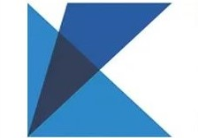 Филиал ФГБУ «ФКП Росреестра» по Московской областиприглашаетпринятьучастиевВебинаре, которыйсостоится5апреля 2021года в 11.00ТЕМА ВЕБИНАРА:1.Практические аспекты внесения в ЕГРН сведений о зонах с особыми условиями использования территорий (ЗОУИТ). Особенности и практика Московской области.Мы расскажем о сложившейся на территории Московской области практике рассмотрения предоставляемых документов для внесения сведений о ЗОУИТ в ЕГРН. Будут освящены вопросы по 28 видам ЗОУИТ, из которых сведения в отношении 17 видов ЗОУИТ содержатся в ЕГРН Московской области.В ходе вебинара будут также рассмотрены основные причины отказов в принятии положительных решений о внесении сведений о ЗОУИТ в ЕГРН и варианты действий по их устранению, цели установления и внесения сведений о ЗОУИТ в ЕГРН, действующее законодательное регулирование установления ЗОУИТ.Участникам семинара предлагается заблаговременно подготовить свои вопросы и выслать их на электронную почту.Докладчик –Начальник отдела инфраструктуры пространственных данных Жильцова Екатерина Александровна.Продолжительность Вебинара:до 90мин.Стоимость участия: 2000 руб. 00 коп.После проведения Вебинара лекторы ответят на Ваши вопросы.Ссылка для прохождения регистрации: https://webinar.kadastr.ru/webinars/ready/detail/140ВНИМАНИЕ!Оплата принимается до 4 апреля! Успейте оплатить квитанцию!Ждем Вас на наших Вебинарах!Присылайте Ваши темы и интересующие вопросы для учета в дальнейших мероприятиях!Наши контакты по всем вопросам проведения семинаров и вебинаров:Email: uslugi@50.kadastr.ruТел.: +7(495) 598 19 89 доб. 2085; +7(495) 598 19 88Сайт: https://webinar.kadastr.ru